ΕΠ.Α.Σ. – ΤΟΜΕΑΣ ΑΓΩΝΩΝ                                                                                      Πληροφορίες: Φωτεινή ΚασίδηΤηλ.:  211-18.77.735Email: competition@segas.gr ========================					  Αρ. Πρωτ.: 			                                                      		            Αθήνα, 24 Ιουνίου 2020Προς:  E.A.Σ.   Σ.Ε.Γ.Α.Σ.(Για ενημέρωση σωματείων τους)      Ο  ΣΕΓΑΣ σε συνεργασία με την ΕΑΣ ΣΕΓΑΣ Βορ. Πελοποννήσου προκηρύσσει τα  Σύνθετα Αγωνίσματα, ΔΕΚΑΘΛΟ ΑΝΔΡΩΝ – Κ23 & Κ18 ΚΑΙ ΕΠΤΑΘΛΟ ΓΥΝΑΙΚΩΝ – Κ23 & Κ18 των Πανελληνίων Πρωταθλημάτων  Α-Γ, Κ23 & Κ18 για το έτος 2020, σύμφωνα  με τους παρακάτω όρους :1 . ΤΟΠΟΣ-ΗΜΕΡΟΜΗΝΙΑΟι  αγώνες  θα διεξαχθούν  στο  Παμπελοποννησιακό Στάδιο Πατρών τη Δευτέρα 10 & την Τρίτη 11 Αυγούστου 2020. 2. ΑΓΩΝΙΣΜΑΤΑ:2.1 ΑΓΩΝΙΣΜΑΤΑ ΔΕΚΑΘΛΟΥ:Α΄ΗΜΕΡΑ: 100μ. – ΑΛΜΑ ΣΕ ΜΗΚΟΣ – ΣΦΑΙΡΟΒΟΛΙΑ – ΑΛΜΑ ΣΕ ΥΨΟΣ – 400μ.Β΄ΗΜΕΡΑ: 110μ. με Εμπόδια – ΔΙΣΚΟΒΟΛΙΑ – ΑΛΜΑ ΕΠΙ ΚΟΝΤΩ –  ΑΚΟΝΤΙΣΜΟΣ – 1.500μ.2.2 ΑΓΩΝΙΣΜΑΤΑ ΕΠΤΑΘΛΟΥ:Α΄ΗΜΕΡΑ: 100μ. με Εμπόδια – ΑΛΜΑ ΣΕ ΥΨΟΣ – ΣΦΑΙΡΟΒΟΛΙΑ – 200μ.Β΄ΗΜΕΡΑ: ΑΛΜΑ ΣΕ ΜΗΚΟΣ – ΑΚΟΝΤΙΣΜΟΣ – 800μ.3. ΗΛΙΚΙΕΣ: Στα Σύνθετα Αγωνίσματα δικαίωμα συμμετοχής έχουν:3.1 Στην κατηγορία ΑΝΔΡΩΝ – ΓΥΝΑΙΚΩΝ, οι αθλητές – τριές που έχουν γεννηθεί το 2002  και οι μεγαλύτεροι – μεγαλύτερες.3.2  Στην κατηγορία  Κ23 (Α – Γ), οι αθλητές – τριες που έχουν γεννηθεί  τα έτη 1998 – 1999 – 2000 – 2001 - 20023.3  Στην κατηγορία Κ18, οι αθλητές – τριες που έχουν γεννηθεί  τα έτη 2003 – 2004 – 20054. ΔΗΛΩΣΕΙΣ  ΣΥΜΜΕΤΟΧΗΣ - ΔΙΑΔΙΚΑΣΙΑ:4.1 Οι δηλώσεις συμμετοχής πρέπει να σταλούν με email μέχρι τη Δευτέρα 3 Αυγούστου 2020 και ώρα 14:00 στον Σ.Ε.Γ.Α.Σ. στην ηλεκτρονική διεύθυνση entries@segas.gr καθώς και στις κατά τόπου Ε.Α.Σ. Σ.ΕΓ.Α.Σ. Μετά την παρέλευση αυτής της προθεσμίας δεν  θα γίνεται δεκτή καμμία δήλωση συμμετοχής.Σημείωση:  Σε περίπτωση προβλήματος θα πρέπει να επικοινωνήσετε με την κα Φωτεινή Κασίδη, στο τηλέφωνο 211-18.77.735.4.2  Ο Σ.Ε.Γ.Α.Σ. θα καταχωρεί την ηλεκτρονική δήλωση του σωματείου και παράλληλα με ευθύνη των Τεχνικών Συμβούλων των Ε.Α.Σ. οι δηλώσεις θα ελέγχονται  για την  ορθότητά τους (δικαίωμα συμμετοχής – όρια πρόκρισης – ηλικία – επίδοση) και θα υπογράφονται  από  τον  Τεχνικό  Σύμβουλο.Οι Ε.Α.Σ. Σ.Ε.Γ.Α.Σ. υποχρεούνται  μέχρι  την Τρίτη 4 Αυγούστου 2020 να έχουν ενημερώσει πρώτα τα σωματεία τους και στη συνέχεια τον Σ.Ε.Γ.Α.Σ. με email: entries@segas.gr ΜΟΝΟ εάν υπάρχουν οποιεσδήποτε διορθώσεις - συμπληρώσεις στις δηλώσεις των σωματείων. Προσοχή: Οι Ε.Α.Σ. Σ.Ε.Γ.Α.Σ. θα έχουν την τελική ευθύνη να ενημερώσουν τα σωματεία της δύναμής τους για οποιεσδήποτε τροποποιήσεις γίνουν στις δηλώσεις που έχουν καταθέσει τα σωματεία στον Σ.Ε.Γ.Α.Σ. και στις Ε.Α.Σ. 4.3 Η υποβολή της δήλωσης θα γίνεται αποκλειστικά ηλεκτρονικά στη συνημμένη φόρμα εγγραφής (Excel) που έχει αναρτηθεί στο site της Ομοσπονδίας.4.4 Σημειώνεται ότι στο έντυπο συμμετοχής πρέπει ΥΠΟΧΡΕΩΤΙΚΑ να αναγράφεται και  ο αγώνας που έχει επιτευχθεί το όριο συμμετοχής. 4.5 Ταυτόχρονα με την υποβολή της δήλωσης συμμετοχής το σωματείο δηλώνει ΑΝΕΠΙΦΥΛΑΚΤΑ ότι αποδέχεται τους όρους της Γενικής και Ειδικής  Προκήρυξης του Πρωταθλήματος και την εφαρμογή των Κανονισμών του Σ.Ε.Γ.Α.Σ.ΠΡΟΣΟΧΗ! Όλα  τα  στοιχεία   που αναφέρονται στη συνημμένη δήλωση συμμετοχής θα  πρέπει  να  είναι  πλήρως συμπληρωμένα.  4.6 Μετά την επεξεργασία και καταχώρηση των δηλώσεων συμμετοχής θα ανακοινώνονται στο site της Ομοσπονδίας οι λίστες συμμετοχής προκειμένου να ενημερώνονται όλοι οι ενδιαφερόμενοι.ΠΡΟΣΟΧΗ!!!: ΜΕΤΑ ΤΗΝ ΑΝΑΚΟΙΝΩΣΗ ΤΩΝ ΣΥΜΜΕΤΟΧΩΝ ΣΤΟ SITE ΤΗΣ ΟΜΟΣΠΟΝΔΙΑΣ ΔΕΝ ΘΑ ΓΙΝΕΤΑΙ ΔΕΚΤΗ ΚΑΜΜΙΑ ΔΗΛΩΣΗ ΣΥΜΜΕΤΟΧΗΣ ΕΣΤΩ ΚΑΙ ΔΙΟΡΘΩΤΙΚΗ ΠΡΟΚΕΙΜΕΝΟΥ ΝΑ ΔΙΑΣΦΑΛΙΣΘΕΙ Η ΕΓΚΥΡΟΤΗΤΑ ΤΟΥ ΠΡΩΤΑΘΛΗΜΑΤΟΣ. Η ΑΡΜΟΔΙΑ ΥΠΗΡΕΣΙΑ ΘΑ ΚΑΤΑΧΩΡΕΙ ΜΟΝΟ ΔΗΛΩΣΕΙΣ ΓΙΑ ΤΙΣ ΟΠΟΙΕΣ ΦΕΡΕΙ ΤΗΝ ΕΥΘΥΝΗ ΤΗΣ ΜΗ ΚΑΤΑΧΩΡΗΣΗΣ.  5. ΔΙΚΑΙΩΜΑ ΣΥΜΜΕΤΟΧΗΣ :5.1 Στους  αγώνες  δικαίωμα  συμμετοχής  έχουν  μόνο  οι  αθλητές – αθλήτριες  που  είναι εγγεγραμμένοι στα σωματεία – μέλη του Σ.Ε.Γ.Α.Σ., σύμφωνα με την τελευταία   Υπουργική  απόφαση  «περί εγγραφής αθλητών».5.2 Για τη συμμετοχή στα πρωταθλήματα (Πανελλήνια – Διασυλλογικά) απαιτείται υποβολή δήλωσης συμμετοχής με την οποία το σωματείο δηλώνει ότι  αποδέχεται ΑΝΕΠΙΦΥΛΑΚΤΑ τους όρους  της   γενικής  και  ειδικής  προκήρυξης  του πρωταθλήματος και την εφαρμογή των  κανονισμών του  Σ.Ε.Γ.Α.Σ. 5.3 Oι αθλητές-αθλήτριες που θα λάβουν μέρος στα Σύνθετα Αγωνίσματα  (Δεκάθλου – Επτάθλου)   εξαντλούν το ένα από τα ατομικά αγωνίσματα πού έχουν δικαίωμα συμμετοχής στο Πανελλήνιο Πρωτάθλημα της αντίστοιχης Κατηγορίας.Επομένως οι αθλητές – αθλήτριες που θα συμμετάσχουν στα Σύνθετα Αγωνίσματα πρέπει στα αντίστοιχα Πανελλήνια Πρωταθλήματα Α-Γ & Κ23 (Πάτρα, 8 & 9/8/2020) και Κ18 (Λάρισα, 25 & 26/7/2020), να έχουν συμμετάσχει σε ένα αγώνισμα λιγότερο από αυτά που δικαιούνται συνολικά.ΕΙΔΙΚΟΤΕΡΑ:Α) Για να συμμετάσχει ένας αθλητής – αθλήτρια στα Σύνθετα Αγωνίσματα των κατηγοριών Α-Γ και  Κ23, θα πρέπει στα αντίστοιχα Πανελλήνια Πρωταθλήματα να έχει συμμετάσχει το ανώτερο:1) Οι γεννηθέντες – θείσες τα έτη 2000 και οι μεγαλύτεροι - ρες (κατηγορίες Α/Γ και Κ23 Ανδρών) σε ένα ατομικό αγώνισμα και μία σκυταλοδρομία ή σε δύο σκυταλοδρομίες.2) Οι γεννηθέντες – θείσες τα έτη 2001 – 2002 (κατηγορία Κ20) σε ένα ατομικό αγώνισμα ή σε μία σκυταλοδρομία.Β) Για να συμμετάσχει ένας αθλητής – αθλήτρια στα σύνθετα αγωνίσματα της κατηγορίας Κ18, θα πρέπει στο αντίστοιχο Πανελλήνιο Πρωτάθλημα Κ18, να έχει συμμετάσχει το ανώτερο:  σε ένα ατομικό αγώνισμα ή σε μία σκυταλοδρομία.5.4 Οι αθλητές-τριες που δηλώνονται στα Σύνθετα στην κατηγορία K23, ΔΗΛΩΝΟΝΤΑΙ ΚΑΙ ΑΓΩΝΙΖΟΝΤΑΙ ΥΠΟΧΡΕΩΤΙΚΑ και στην κατηγορία Ανδρών – Γυναικών.6. ΟΡΙΑ  ΠΡΟΚΡΙΣΗΣ:6.1 Όρια πρόκρισηςΘα ισχύσουν όρια πρόκρισης που ο κάθε αθλητής – αθλήτρια θα πρέπει να έχει επιτύχει για να δικαιούται να λάβει μέρος στους αγώνες και τα οποία αναφέρονται παρακάτω:Τα όρια θα πρέπει να έχουν επιτευχθεί τα τελευταία δύο τελευταία χρόνια 2018 & 2019. * Ειδικά για την κατηγορία Κ18 θα ισχύουν τα παραπάνω όρια πρόκρισης για τη συμμετοχή των αθλητών – αθλητριών, αλλά επιπλέον θα δίνεται η δυνατότητα και σε συγκεκριμένο αριθμό αθλητών – αθλητριών να συμμετέχουν χωρίς όριο, ώστε να εξασφαλιστεί η σωστή διεξαγωγή των αγωνισμάτων.6.2  Αγώνες επίτευξης ορίων:6.2.1  Ως επίσημοι αγώνες για την επίτευξη των ορίων θεωρούνται οι αγώνες που διοργανώνονται από τον  Σ.Ε.ΓΑ.Σ., τις Ε.Α.Σ.  ή είναι με την έγκρισή τους  και τα σωματεία (με την έγκριση του Σ.Ε.Γ.Α.Σ. και των Ε.Α.Σ.).  6.2.2 Επίσης ισχύουν ως όρια πρόκρισης οι επιδόσεις που επιτυγχάνονται σε διεθνείς συναντήσεις ή επίσημους αγώνες του εξωτερικού, όταν  διοργανώνονται από την Παγκόσμια Ομοσπονδία Στίβου (World Athletics), την Ευρωπαϊκή Ομοσπονδία Στίβου (ΕΑΑ) ή είναι με την έγκρισή τους, αναφέρονται στο διεθνές  καλαντάρι  και οι αθλητές – αθλήτριες συμμετέχουν με την άδεια της  ομοσπονδίας.6.2.3 Ακόμη δικαίωμα συμμετοχής έχουν οι αθλητές – αθλήτριες που έχουν  καταταγεί  στη 12αδα του αντιστοίχου αγωνίσματος στο Πανελλήνιο Πρωτάθλημα  που αγωνίστηκαν την  προηγούμενη χρονιά  2019. 6.3  Συμμετοχή Χωρίς ΌριοΓια τη φετινή αγωνιστική περίοδο συμμετοχή αθλητών χωρίς όριο ΔΕΝ επιτρέπεται. Σε ειδικές περιπτώσεις θα εξετάζεται από την ΕΠ.Α.Σ. η συμμετοχή αθλητή-τριας χωρίς όριο μετά από αίτημα του Συλλόγου προς τον ΣΕΓΑΣ (βλέπε επίσης παρ. 6.1).6.4  ΤΑ ΣΩΜΑΤΕΙΑ ΠΟΥ ΕΧΟΥΝ ΣΤΗ ΔΥΝΑΜΗ ΤΟΥΣ ΚΥΠΡΙΟΥΣ ΑΘΛΗΤΕΣ (πριν τη συμπλήρωση του 27ου έτους της ηλικίας τους) ΚΑΙ ΟΙ ΟΠΟΙΟΙ ΣΠΟΥΔΑΖΟΥΝ ΣΕ ΕΛΛΗΝΙΚΑ ΕΚΠΑΙΔΕΥΤΙΚΑ ΙΔΡΥΜΑΤΑ (ΑΕΙ – ΤΕΙ) ΘΑ ΠΡΕΠΕΙ ΝΑ ΕΧΟΥΝ ΚΑΤΑΘΕΣΕΙ ΣΤΟΝ ΣΕΓΑΣ ΠΡΙΝ ΤΗ ΔΙΕΞΑΓΩΓΗ ΤΟΥ ΠΡΩΤΑΘΛΗΜΑΤΟΣ ΒΕΒΑΙΩΣΗ ΣΠΟΥΔΩΝ ΓΙΑ ΤΟ ΑΚΑΔΗΜΑΪΚΟ ΕΤΟΣ 2019 - 2020 ΣΥΜΦΩΝΑ ΜΕ ΤΟΝ ΙΣΧΥΟΝΤΑ ΚΑΝΟΝΙΣΜΟ ΕΓΓΡΑΦΩΝ – ΜΕΤΑΓΡΑΦΩΝ ΟΜΟΓΕΝΩΝ ΚΑΙ ΑΛΛΟΔΑΠΩΝ ΑΘΛΗΤΩΝ ΤΟΥ ΣΕΓΑΣ (εφημερίδα της Κυβερνήσεως, αρ. φύλλου 2345/18 Νοεμβρίου 2008, άρθρο 6 ).Ειδικά για τους αθλητές – αθλήτριες που έχουν πάρει μεταγραφή το 2019, η σχετική βεβαίωση έχει ήδη κατατεθεί με τα δικαιολογητικά για την έγκριση της μεταγραφής.7. ΟΡΙΑ ΒΑΘΜΟΛΟΓΗΣΗΣ Θα ισχύσουν τα ειδικά όρια βαθμολόγησης, που θα πρέπει να επιτύχουν οι αθλητές – αθλήτριες στους αγώνες για να βαθμολογηθούν. Σε αντίθετη περίπτωση ανεξάρτητα από τη θέση που θα καταλάβει ένας αθλητής-τρια, ΔΕΝ θα βαθμολογείται. 8. ΒΑΘΜΟΛΟΓΙΑ8.1  Σύνθετα Αγωνίσματα Ανδρών – Γυναικών:Βαθμολογούνται οι 12 πρώτοι αθλητές – τριες και από τις δύο κατηγορίες μαζί Α/Γ και Κ23 Α/Γ, με την προϋπόθεση ότι θα πετύχουν τα όρια βαθμολόγησης της παραγράφου 7, σύμφωνα με τα παρακάτω:13 – 11 – 10 – 9 – 8 – 7 – 6 – 5 – 4 – 3 – 2 – 18.2  Σύνθετα Αγωνίσματα Κ23 (Α/Γ):Βαθμολογούνται οι 12 πρώτοι αθλητές – τριες της κατηγορίας  Κ23, σύμφωνα με τα παρακάτω:13 – 11 – 10 – 9 – 8 – 7 – 6 – 5 – 4 – 3 – 2 – 18.3  Σύνθετα Αγωνίσματα Κ18Βαθμολογούνται οι 12 πρώτοι αθλητές – τριες της κατηγορίας Κ18, σύμφωνα με τα παρακάτω:13 – 11 – 10 – 9 – 8 – 7 – 6 – 5 – 4 – 3 – 2 – 19. ΟΡΓΑΝΑ ΡΙΨΕΩΝ – ΥΨΗ – ΑΠΟΣΤΑΣΕΙΣ ΕΜΠΟΔΙΩΝ	Αυτά  της Κατηγορίας Ανδρών – Γυναικών για το Δέκαθλο Ανδρών & Κ23 Α και το ΄Επταθλο Γυναικών αντίστοιχα καθώς και τα αντίστοιχα της κατηγορίας Κ18. 10. ΑΡΧΙΚΑ  ΥΨΗ	10.1  Τα αρχικά ύψη στα αγωνίσματα  Άλμα σε Ύψος και  Άλμα Επί  Κοντώ Δεκάθλου και Άλμα σε Ύψος Επτάθλου θα κανονίζονται σε συνεννόηση του Εφόρου του αγωνίσματος με τους αθλητές και τις αθλήτριες. 10.2  Η άνοδος του πήχη θα γίνεται μετά το αρχικό ύψος ως εξής : Ανά   3εκ. για το ΑΛΜΑ ΣΕ ΥΨΟΣ  		Ανά  10εκ. για το ΑΛΜΑ ΕΠΙ   ΚΟΝΤΩ 	11.  ΕΠΑΘΛΑΣτους  τρεις  πρώτους  νικητές – νικήτριες  των   αγωνισμάτων  θα  απονεμηθούν  Έπαθλα Στους  πρώτους-πρώτες Κύπελλο – Δίπλωμα – Μετάλλιο  Πανελληνιονίκη  επίχρυσοΣτους  δεύτερους-δεύτερες Δίπλωμα – Μετάλλιο  Πανελληνιονίκη  επάργυρο Στους  τρίτους-τρίτες Δίπλωμα – Μετάλλιο  Πανελληνιονίκη  χάλκινοΚατά τη διάρκεια των αγώνων δεν θα πραγματοποιούνται απονομές σύμφωνα με το πρωτόκολλο που ίσχυε μέχρι σήμερα, αλλά οι αθλητές ή οι συνοδοί των Συλλόγων θα μπορούν να παραλαμβάνουν το κύπελλο, τα μετάλλια και τα διπλώματα των τριών πρώτων νικητών κάθε αγωνίσματος σε ειδικό χώρο που θα δημιουργηθεί για τον σκοπό αυτό στον χώρο της Αίθουσας Κλήσης. 12. ΑΙΘΟΥΣΑ ΚΛΗΣΗΣ:12.1 Όλοι  οι  αθλητές – αθλήτριες  πρέπει  από 1  ώρα  μέχρι  45’  πριν  από  την έναρξη του πρώτου αγωνίσματος  κάθε περιόδου να  παρουσιάζονται  στην  Αίθουσα  Κλήσεως  ΑΥΤΟΠΡΟΣΩΠΩΣ , για  να  δηλώσουν  την  παρουσία  τους, προσκομίζοντας ΑΠΑΡΑΙΤΗΤΑ το ΔΕΛΤΙΟ ΑΘΛΗΤΙΚΗΣ ΙΔΙΟΤΗΤΑΣ καθώς και την ΚΑΡΤΑ ΥΓΕΙΑΣ ΑΘΛΗΤΗ. 12.2  Οι  αριθμοί  των αθλητών – αθλητριών  θα παραδίδονται  στους  εκπροσώπους  των Συλλόγων   την   1η ημέρα   των Αγώνων  το πρωί στην Αίθουσα Κλήσεως από τη Γραμματεία των Αγώνων. 12.3  Οι υπεύθυνοι της αίθουσας κλήσης  θα ελέγχουν τα Δελτία των αγωνιζομένων καθώς και την κάρτα Υγείας και δεν θα καταχωρούν στα πινάκια κανένα αθλητή του οποίου η Κάρτα Υγείας Αθλητή, δεν είναι θεωρημένη ιατρικώς, σύμφωνα με όσα αναφέρονται παραπάνω.12.4  Για τη συμμετοχή των αθλητριών και αθλητών θα απαιτείται  και πρόσφατη (το πολύ 2 ημέρες πριν τον Αγώνα) ιατρική βεβαίωση ότι δεν έχουν κάποιο από τα συμπτώματα που χαρακτηρίζουν την COVID-19 ή αρνητικό τεστ για τον κορονοϊό που θα έχει πραγματοποιηθεί μέσα σε 48 ώρες πριν τη διεξαγωγή του αγωνίσματος. Το αποδεικτικό αυτό θα το παραδίδουν στους υπευθύνους της Αίθουσας Κλήσης κατά τη διάρκεια της δήλωσης της παρουσίας τους. 13. ΟΙΚΟΝΟΜΙΚΑ 		13.1 Κάλυψη εξόδων αθλητών:ΚΑΛΥΠΤΟΝΤΑΙ ΤΑ ΕΞΟΔΑ ΜΕΤΑΚΙΝΗΣΗΣ ΤΩΝ 12 ΠΡΩΤΩΝ ΑΘΛΗΤΩΝ ΓΙΑ ΤΗΝ ΕΝΙΑΙΑ ΚΑΤΑΤΑΞΗ ΑΝΔΡΩΝ – ΓΥΝΑΙΚΩΝ & Κ23 ΚΑΘΩΣ ΚΑΙ ΓΙΑ ΤΗΝ ΚΑΤΗΓΟΡΙΑ Κ18. 13.1.1 Αθλητές-τριες που ΔΕΝ μετείχαν στα αγωνίσματα κορμού του Πανελληνίου Πρωταθλήματος Α-Γ & Κ23 (8 & 9 Αυγούστου 2020) ή μετείχαν αλλά ΔΕΝ δικαιούνται έξοδα μετακίνησης:Στους αθλητές-τριες των σωματείων οι οποίοι ΔΕΝ ΜΕΤΕΙΧΑΝ ή μετείχαν αλλά ΔΕΝ δικαιούνται έξοδα μετακίνησης από τα αγωνίσματα του κορμού του Πανελληνίου Πρωταθλήματος Α-Γ και Κ23 και θα καταλάβουν  μία  από τις  8 πρώτες θέσεις της κατάταξης, θα  υπολογισθούν  τα  ποσά (100%) που αναφέρονται  στον συνημμένο  πίνακα εξόδων μετακίνησης και ανάλογα  με  τον  νομό  προέλευσης  του κάθε  αθλητή-αθλήτριας.Στους παραπάνω αθλητές-τριες που θα καταλάβουν  μία  από  τις  θέσεις 9 – 12,  θα  υπολογισθεί  το ½  των αντίστοιχων  χρηματικών ποσών.13.1.2 Αθλητές-τριες που μετείχαν στα αγωνίσματα κορμού του Πανελληνίου Πρωταθλήματος Α-Γ & Κ23 (8 & 9 Αυγούστου 2020):Στους αθλητές-τριες των σωματείων οι οποίοι ΜΕΤΕΙΧΑΝ στα αγωνίσματα του κορμού του Πανελληνίου Πρωταθλήματος Α-Γ & Κ23 και δικαιούνται έξοδα μετακίνησης από τη συμμετοχή τους αυτή, θα καταβληθούν επιπρόσθετα 40€ για 100% οικονομική κάλυψη και 20€ για 50% οικονομική κάλυψη, που αναλογούν αντίστοιχα  στα επιπλέον έξοδα διαμονής και διατροφής.Στην περίπτωση που δικαιούνται 50% κάλυψη από τα αγωνίσματα κορμού και 100% κάλυψη από τα σύνθετα θα ισχύει ΜΟΝΟ η κάλυψη 100% από τα Σύνθετα, με την αύξηση επιπλέον των 40€.Στην περίπτωση που μετείχαν στα αγωνίσματα κορμού αλλά για κάθε περίπτωση που δεν δικαιούνται κάλυψη από αυτά τα αγωνίσματα, θα δικαιούνται οικονομική κάλυψη μόνο από τα σύνθετα με την αντίστοιχη προσαύξηση.13.2 Κάλυψη Εξόδων Συνοδών:13.2.1 Συνοδοί συλλόγων που οι αθλητές – αθλήτριες τους  ΔΕΝ ΜΕΤΕΙΧΑΝ στα αγωνίσματα του κορμού του Πανελληνίου Πρωταθλήματος Α-Γ και Κ23 (8 & 9 Αυγούστου 2020) ή δεν πήραν έξοδα μετακίνησης:  Θα υπολογιστούν τα αντίστοιχα ποσά (100%) σ’ ΕΝΑ ΣΥΝΟΔΟ από κάθε Σωματείο εφόσον έστω και ένας αθλητής του κατέλαβε μία από τις  3  πρώτες θέσεις,  και ΔΕΝ μετείχε ή μετείχε αλλά δεν πήρε έξοδα μετακίνησης στα αγωνίσματα του κορμού του Πανελληνίου Πρωταθλήματος Α-Γ και Κ23 ή  ΕΝΑΝ ΣΥΝΟΔΟ από κάθε Σωματείο, αλλά με το 50% του αντίστοιχου χρηματικού ποσού, εφόσον αθλητής του κατέλαβε μία από τις θέσεις  4η – 6η. Διευκρίνιση: για την κατηγορία Ανδρών – Γυναικών και Κ23 ισχύει ενιαία κατάταξη.13.2.2 Συνοδοί συλλόγων που οι αθλητές-τριες τους ΜΕΤΕΙΧΑΝ και σε αγωνίσματα του κορμού του Πανελληνίου Πρωταθλήματος Α-Γ και Κ23 (περιλαμβάνει και την κατηγορία Κ18):Στους συνοδούς των αθλητών που κατέλαβαν μία από τις έξι (6) πρώτες θέσεις για τις κατηγορίες Α-Γ & Κ23 (ενιαία κατάταξη) και Κ18 Ανδρών - Γυναικών, αλλά μετείχαν σε αγωνίσματα του κορμού του Πανελληνίου Πρωταθλήματος Α-Γ & Κ23 (συμπεριλαμβανομένων των αθλητών της κατηγορίας Κ18), θα καταβληθούν επιπρόσθετα 40€, που αντιστοιχούν στα επιπλέον έξοδα διαμονής και διατροφής.14. ΓΕΝΙΚΕΣ ΔΙΑΤΑΞΕΙΣ14.1  ΚανονισμοίΟι αγώνες θα διεξαχθούν  σύμφωνα με τους κανονισμούς αγώνων στίβου της World Athletics 2020 – 2021 καθώς και του Σ.Ε.Γ.Α.Σ.14.2  Γκρουπ διεξαγωγής αγωνισμάτωνΜετά την διεξαγωγή του πρώτου αγωνίσματος, τόσο στο αγώνισμα του Δεκάθλου όσο και στο αγώνισμα του Επτάθλου, οι συμμετέχοντες αθλητές και αθλήτριες θα διαχωρίζονται,  εάν αυτό είναι εφικτό,  σε δύο γκρουπ  ( Α και Β  ). 14.3  Σύνθεση των Γκρουπ H σύνθεση των δύο γκρουπ (Α – Β) θα καθοριστεί από τον Τεχνικό Υπεύθυνο των Αγώνων σύμφωνα με το Άρθρο 39.8 (πρώην 200.8) του Κανονισμού Αγώνων Στίβου 2020-2021. Εφόσον απαιτηθεί η διεξαγωγή του τελευταίου αγωνίσματος του Δεκάθλου ή Επτάθλου σε περισσότερες της μίας σειράς, τότε οι αθλητές – τριες που προηγούνται στη βαθμολογία θα αγωνιστούν στην ίδια σειρά,  που θα είναι και η τελευταία χρονικά.14.4  Αγωνιστική στολή-εμφάνιση & φόρμα αθλητών (άρθρο 5 πρώην 143.1, παράδειγμα στον Πίνακα Β’)Οι αθλητές-τρεις θα πρέπει να φορούν και να αγωνίζονται ΜΟΝΟ με την επίσημη στολή (φανέλα, σορτς και κάλτσες) του συλλόγου στον οποίο ανήκουν. Οι υπεύθυνοι των συλλόγων θα πρέπει να βεβαιωθούν ότι οι Κανονισμοί της Παγκόσμιας Ομοσπονδίας Στίβου (World Athletics) που αφορούν τη Διαφήμιση θα εφαρμόζονται και οι οποίοι είναι διαθέσιμοι στην ηλεκτρονική διεύθυνση:https://www.worldathletics.org/about-iaaf/documents/book-of-rulesΣτην περίπτωση που η αγωνιστική εμφάνιση συλλόγου ή η φόρμα δεν είναι σύμφωνα με όσα ορίζουν οι Κανονισμοί, οι υπεύθυνοι των συλλόγων με δική τους ευθύνη και πριν την είσοδο των αθλητών στην Αίθουσα Κλήσης,  θα πρέπει να φροντίσουν να καλύψουν τα μέρη εκείνα της στολής που είναι αντίθετα με τον κανονισμό με κατάλληλο υλικό το οποίο κατά τη διάρκεια του αγώνα δεν θα αποκολλάται. ΣΤΟΥΣ ΑΘΛΗΤΕΣ-ΤΡΙΕΣ ΠΟΥ Η ΑΓΩΝΙΣΤΙΚΗ ΣΤΟΛΗ ή Η ΦΟΡΜΑ ΕΙΝΑΙ ΔΙΑΦΟΡΕΤΙΚΗ ΑΠΟ ΑΥΤΗ ΤΗΣ ΕΠΙΣΗΜΗΣ ΑΓΩΝΙΣΤΙΚΗΣ ΣΤΟΛΗΣ & ΦΟΡΜΑΣ ΤΟΥ ΣΥΛΛΟΓΟΥ ΤΟΥΣ ή ΔΕΝ ΣΥΜΜΟΡΦΩΝΟΝΤΑΙ ΜΕ ΟΣΑ ΑΝΑΦΕΡΟΝΤΑΙ ΠΑΡΑΠΑΝΩ ΓΙΑ ΤΗ ΔΙΑΦΗΜΙΣΗ ΔΕΝ ΘΑ ΤΟΥΣ ΕΠΙΤΡΕΠΕΤΑΙ ΝΑ ΑΓΩΝΙΣΤΟΥΝ.Παρ’ όλα αυτά, σε περίπτωση που οι αθλητές κατά τη διάρκεια του αγώνα παραβιάσουν όσα αναφέρονται στους κανονισμούς της Παγκόσμιας Ομοσπονδίας Στίβου (World Athletics) καθώς και στην παρούσα προκήρυξη, τότε θα γίνεται αναφορά προς το Δ.Σ. του ΣΕΓΑΣ το οποίο και θα μπορεί να επιβάλλει τις παρακάτω κυρώσεις:την ακύρωση της συμμετοχής του αθλητή-τριας από τη διοργάνωσητον αποκλεισμό του/της για χρονικό διάστημα από συμμετοχή σε επόμενες διοργανώσεις της Ομοσπονδίας καθώς καιτην αφαίρεση βαθμών από τον Σύλλογο στον οποίο ανήκει Επίσης επισημαίνεται ότι η συμμετοχή των αθλητών με την εμφάνιση της Εθνικής Ομάδας δεν επιτρέπεται. 14.5  Αγωνιστικά παπούτσια (άρθρο 5 πρώην 143)Η σόλα και το τακούνι των παπουτσιών θα είναι κατασκευασμένα έτσι ώστε να επιτρέπουν τη χρήση μέχρι και 11 καρφιών.Το maximum μήκος των καρφιών στα διάφορα αγωνίσματα θα πρέπει να είναι:Δρόμοι, Άλμα σε Μήκος, Άλμα Τριπλούν και Άλμα Επί Κοντώ: 9mmΆλμα σε Ύψος: 12mmΣτο Άλμα σε Ύψος και στο Άλμα σε Μήκος η σόλα θα έχει μέγιστο πάχος 13mm και το τακούνι στο Άλμα σε ύψος θα έχει μέγιστο πάχος 19mm. Σε όλα τα άλλα αγωνίσματα η σόλα ή και το τακούνι μπορούν να έχουν οποιοδήποτε πάχος.14.6  Αριθμοί συμμετοχήςΚάθε αθλητής θα λαμβάνει έναν (1) προσωπικό αριθμό και ο οποίος θα πρέπει να τοποθετείται στο μπροστινό μέρος της αγωνιστικής ενδυμασίας.Οι αριθμοί συμμετοχής πρέπει να συγκρατούνται με τις 4 παραμάνες, μία σε κάθε γωνία, με τέτοιο τρόπο ώστε να μην πέφτουν και, επιπλέον, πρέπει να τοποθετούνται με τέτοιο τρόπο ώστε να είναι απολύτως ορατοί  κατά τη διάρκεια του αγώνα.ΠΡΟΣΟΧΗ: ΟΙ ΑΡΙΘΜΟΙ ΣΥΜΜΕΤΟΧΗΣ ΔΕΝ ΠΡΕΠΕΙ ΝΑ ΚΟΒΟΝΤΑΙ, ΝΑ ΔΙΠΛΩΝΟΝΤΑΙ ΚΑΘΩΣ ΚΑΙ ΝΑ ΚΑΛΥΠΤΟΝΤΑΙ ΜΕ ΟΠΟΙΟΝΔΗΠΟΤΕ ΤΡΟΠΟ.14.7   Ενστάσεις και εφέσεις (άρθρο 8 Τεχνικών Κανονισμών πρώην 146)Οι ενστάσεις - διαμαρτυρίες (protests) και οι εφέσεις (appeals) επιτρέπονται και θα διεκπεραιώνονται σύμφωνα με τον Κανονισμό 8 της World Athletics. Αναλυτικά:Αρχικά, οι ενστάσεις θα πρέπει να υποβάλλονται προφορικά στον Έφορο από έναν αθλητή ή από κάποιον που ενεργεί για λογαριασμό του ή από έναν επίσημο εκπρόσωπο μιας ομάδας (άρθρο 8.3 πρώην 146.3). Το πρόσωπο ή η ομάδα αυτή θα μπορεί να υποβάλλει ένσταση μόνον αν αγωνίζεται στον ίδιο γύρο του αγωνίσματος με τον οποίο η ένσταση (ή η επακόλουθη έφεση) σχετίζεται (ή αγωνίζεται σε έναν αγώνα στον οποίο εφαρμόζεται ομαδική βαθμολογία).Στην περίπτωση που ο συγκεκριμένος Έφορος δεν είναι προσβάσιμος ή διαθέσιμος, η ένσταση θα πρέπει να υποβάλλεται σε αυτόν μέσω του Κέντρου Τεχνικών Πληροφοριών (αν υπάρχει) ή μέσω του Αλυτάρχη. Ενστάσεις που αφορούν το αποτέλεσμα ή τη διεξαγωγή ενός αγωνίσματος θα υποβάλλονται εντός 30 λεπτών από την επίσημη αναγγελία του αποτελέσματος του αγωνίσματος αυτού.Αν η απόφαση του Εφόρου δεν ικανοποιεί τον αθλητή ή την ομάδα τότε θα πρέπει να υποβάλλεται γραπτή έφεση προς την Ελλανόδικο Επιτροπή είτε μέσω του Κέντρου Τεχνικών Πληροφοριών (αν υπάρχει) ή μέσω του Αλυτάρχη.Κάθε γραπτή έφεση προς την Ελλανόδικο Επιτροπή θα πρέπει να γίνεται με βάση το άρθρο 8.7 (πρώην 146.7) και να υπογράφεται από τον εκπρόσωπο της ομάδας, εκ μέρους του αθλητή και να υποβάλλεται εντός 30 λεπτών από την επίσημη ανακοίνωση της απόφασης του Εφόρου ή από την ενημέρωση που δόθηκε προς εκείνους που υπέβαλαν την ένσταση, όταν δεν υπάρχει διόρθωση κανενός αποτελέσματος.Η γραπτή έφεση θα συνοδεύεται από το ποσό των 75€ το οποίο θα παρακρατείται εάν η έφεση δεν γίνει δεκτή. Η απόφαση της Ελλανοδίκου Επιτροπής θα παρέχεται γραπτώς.14.8  Επίλυση τεχνικών θεμάτωνΌτι δεν προβλέπεται από την Προκήρυξη θα ρυθμίζεται από τον Τεχνικό Υπεύθυνο και τον Αλυτάρχη των Αγώνων, σύμφωνα με τους κανονισμούς.14.9  Παράδοση αριθμώνΟι αριθμοί των αθλητών – αθλητριών θα παραδίδονται στους Εκπροσώπους των Σωματείων στην Αίθουσα Κλήσεως 1:30 πριν την έναρξη των Αγώνων.15. ΙΑΤΡΙΚΕΣ ΕΞΕΤΑΣΕΙΣΜε τη φροντίδα και την ευθύνη των συλλόγων οι αθλητές και οι αθλήτριες θα πρέπει να έχουν εξετασθεί ιατρικώς πριν από τους αγώνες και να έχουν στην κατοχή τους την Κάρτα Υγείας Αθλητή, θεωρημένη σύμφωνα με την ισχύουσα νομοθεσία.Η έκδοση της Κάρτας Υγείας Αθλητή (πιστοποίηση της υγείας των αθλητών και αθλητριών) είναι υποχρεωτική και αποτελεί προϋπόθεση για τη συμμετοχή τους σε προπονήσεις και αγώνες, σύμφωνα με τα οριζόμενα στο άρθρο 16 του νόμου 4479/2017 και τον Γενικό Κανονισμό Οργάνωσης και Διεξαγωγής Πρωταθλημάτων και Αγώνων του Σ.Ε.Γ.Α.Σ.Η Κάρτα Υγείας Αθλητή ισχύει για ένα (1) έτος από την  θεώρησή της. ΣΕ ΚΑΘΕ ΠΕΡΙΠΤΩΣΗ ΓΙΑ ΘΕΜΑΤΑ ΠΟΥ ΑΦΟΡΟΥΝ ΤΗΝ ΥΓΕΙΑ ΤΩΝ ΑΘΛΗΤΩΝ – ΤΡΙΩΝ ΑΛΛΑ ΚΑΙ ΓΙΑ ΚΑΘΕ ΠΙΘΑΝΟ ΠΡΟΒΛΗΜΑ ΠΟΥ ΘΑ ΠΑΡΟΥΣΙΑΣΤΕΙ ΚΑΤΑ ΤΗ ΔΙΑΡΚΕΙΑ ΤΩΝ ΑΓΩΝΩΝ ΚΑΙ ΟΦΕΙΛΕΤΑΙ ΣΕ ΕΛΛΕΙΨΗ ΠΡΟΛΗΠΤΙΚΟΥ ΙΑΤΡΙΚΟΥ ΕΛΕΓΧΟΥ, ΥΠΕΥΘΥΝΟΙ ΕΙΝΑΙ Ο ΕΚΠΡΟΣΩΠΟΣ ΤΟΥ ΣΩΜΑΤΕΙΟΥ ΚΑΘΩΣ ΚΑΙ Ο ΠΡΟΠΟΝΗΤΗΣ ΠΟΥ ΔΗΛΩΝΟΥΝ ΑΥΤΟΥΣ ΤΟΥΣ ΑΘΛΗΤΕΣ ΚΑΙ ΣΕ ΚΑΜΜΙΑ ΠΕΡΙΠΤΩΣΗ Η ΔΙΟΡΓΑΝΩΤΡΙΑ ΑΡΧΗ ΠΟΥ ΕΙΝΑΙ Ο ΣΕΓΑΣ.  16. ΥΓΕΙΟΝΟΜΙΚΑ ΠΡΩΤΟΚΟΛΛΑ ΔΙΕΞΑΓΩΓΗΣ ΑΓΩΝΩΝ ΣΤΙΒΟΥ:Σε κάθε περίπτωση όλοι οι εμπλεκόμενοι με τη διοργάνωση θα πρέπει να τηρούν τα Υγειονομικά Πρωτόκολλα του Ε.Ο.Δ.Υ. και  τα αντίστοιχα Υγειονομικά Πρωτόκολλα διεξαγωγής αγώνων που ισχύουν για τον στίβο, με τις οποιεσδήποτε τροποποιήσεις που θα ισχύουν μέχρι την ημερομηνία διεξαγωγής των αγώνων και αφορούν την πρόληψη της μετάδοσης της COVID – 19. (Συνημμένα: Υγειονομικό πρωτόκολλο αγώνων στίβου).17. ΕΛΕΓΧΟΙ DOPINGΚατά τη διάρκεια των Αγώνων θα διενεργηθεί σε αθλητές-αθλήτριες έλεγχος DOPING από το ΕΣΚΑΝ, σύμφωνα με τις διατάξεις και κανονισμούς της IAAF.18. ΚΥΡΩΣΕΙΣ – ΑΡΝΗΤΙΚΗ ΒΑΘΜΟΛΟΓΙΑ:Η Επιτροπή Ελέγχου και σωστής διεξαγωγής των Πανελληνίων Πρωταθλημάτων αποτελείται από υπηρεσιακά μέλη της Επιτροπής Υψηλού Αθλητισμού, της Επιτροπής Ανάπτυξης και της Στατιστικής Υπηρεσίας, με επικεφαλής ένα (1) Διοικητικό.Έτσι, εκτός των ακυρώσεων που μπορεί να γίνουν κατά τη διάρκεια των αγώνων για διαφόρους λόγους, (αντικανονική συμμετοχή, με βάση τη γενική ή την ειδική προκήρυξη ή τον γενικό κανονισμό οργάνωσης και διεξαγωγής πρωταθλημάτων), θα γίνεται έλεγχος και μετά το πέρας των αγώνων, από την Επιτροπή Ελέγχου.Οι κυρώσεις που θα επιβάλλονται στην περίπτωση παράβασης θα είναι:1. Ο αθλητής – τρια τιμωρείται με έναν (1) χρόνο αποκλεισμό από όλες τις διοργανώσεις.2. Ο σύλλογος του χάνει ΟΛΟΥΣ τους βαθμούς των αγωνισμάτων, που ο αθλητής –τρια έλαβε μέρος στο συγκεκριμένο πρωτάθλημα.3. Ο σύλλογος του τιμωρείται επιπλέον και με αφαίρεση είκοσι (-20) βαθμών, από τη συνολική βαθμολογία του συγκεκριμένου πρωταθλήματος.Ειδικά σε περίπτωση ΠΛΑΣΤΟΠΡΟΣΩΠΙΑΣ ή ΠΑΡΑΠΟΙΗΣΗΣ ΤΩΝ ΣΤΟΙΧΕΙΩΝ ΜΕ ΤΑ ΟΠΟΙΑ ΔΗΛΩΝΕΤΑΙ Ο ΑΘΛΗΤΗΣ – ΑΘΛΗΤΡΙΑ, θα ισχύουν όσα αναφέρονται αντίστοιχα παραπάνω στις παραγράφους 1 και 2 και επιπλέον θα ισχύουν ακόμα οι παρακάτω κυρώσεις:ΠΑΝΕΛΛΗΝΙΑ ΠΡΩΤΑΘΛΗΜΑΤΑ1)….2)….3) Το σωματείο θα μηδενίζεται και στις δύο κατηγορίες των αθλητών –τριών του πρωταθλήματος και επομένως δεν θα παίρνει κανένα βαθμό στο σύνολο των αγωνισμάτων αυτού του Πρωταθλήματος.19. ΟΡΓΑΝΩΤΙΚΟΣ ΕΚΠΡΟΣΩΠΟΣ ΠΡΩΤΑΘΛΗΜΑΤΟΣ:Οργανωτικός Εκπρόσωπος του Πρωταθλήματος ορίζεται ο Ά Ειδικός Γραμματέας του Δ.Σ. του Σ.Ε.Γ.Α.Σ. και Πρόεδρος της Επιτροπής Αγώνων σε Δημόσιο Δρόμο και Βουνό, ο κ. Αθανάσιος Ράπτης. 20. ΤΕΧΝΙΚΟΙ  ΥΠΕΥΘΥΝΟΙ: Τεχνικοί  Υπεύθυνοι  ορίζονται, ο Εθνικός Προπονητής κ. Ιωάννης Κουτσιώρας και ο Τεχνικός  Διευθυντής  Αγώνων κ. Ανδρέας Γκόγκας με καθήκοντα και αρμοδιότητες που αναφέρονται στο άρθρο 4 (πρώην άρθρο 121) των Κανονισμών Αγώνων Στίβου της Παγκόσμιας Ομοσπονδίας Στίβου (World Athletics) έκδοσης  2020 – 2021 καθώς και το άρθρο 16 του Γενικού Κανονισμού Οργάνωσης και Διεξαγωγής Πρωταθλημάτων και Αγώνων Στίβου (έκδοση 2015), σε συνεργασία  με τον Αλυτάρχη του πρωταθλήματος.21. ΤΕΧΝΙΚΟΣ ΥΠΕΥΘΥΝΟΣ ΕΓΚΑΤΑΣΤΑΣΗΣ ΚΑΙ ΟΡΓΑΝΩΝ & ΣΥΝΤΟΝΙΣΤΕΣ ΤΕΧΝΙΚΩΝ ΛΕΙΤΟΥΡΓΙΏΝ: Τεχνικός Υπεύθυνος Εγκατάστασης και οργάνων ορίζεται ο Εθνικός Προπονητής Κ18 κ. Απόστολος Αποστολόπουλος με Συντονιστές Τεχνικών Λειτουργιών τον Τεχνικό Ανάπτυξης ΣΕΓΑΣ κ. Βασίλη Πλάτωνα, τον Επιτελικό Τεχνικό του ΣΕΓΑΣ κ. Δημήτρη Χαλβατζάρα, τους Τεχνικούς της Επιτροπής Αγώνων σε Δημόσιο Δρόμο και Βουνό κ.κ. Άγγελο Προβατά και Παναγιώτη Παπούλια, οι οποίοι θα συνεργάζονται με τους Τεχνικούς Υπευθύνους των αγώνων, τον Αλυτάρχη και τον Γυμνασίαρχο επί θεμάτων προετοιμασίας του αγωνιστικού χώρου, λειτουργίας ηλεκτρονικών συστημάτων  και  οργάνων.  Με αθλητικούς χαιρετισμούς                            Ο  Πρόεδρος           			                      Ο  Γεν. Γραμματέας			                    Κώστας ΠΑΝΑΓΟΠΟΥΛΟΣ                                              Βασίλης  ΣΕΒΑΣΤΗΣ 	Συνημμένα:	Ωρολόγιο Πρόγραμμα – Πίνακας Α’ : απαγορευμένων αντικειμένων σε αγωνιστικό χώρο -  Πίνακας Β’ : Αγωνιστική στολή - Πίνακας Γ΄: εξόδων μετακίνησης     Κοινοποίηση:ΕΑΣ ΣΕΓΑΣ Βορ. Πελοποννήσου – Ε.Σ.Κ.Α.Ν. – Ε.Ο.Κ.Κ.Α.- Κεντρική Επιτροπή Κριτών   Εσωτερική  διανομή  Σ.Ε.Γ.Α.Σ.: ΕΠΑΣ – Υποεπιτροπές Εθνικών Ομάδων & Ανάπτυξης -  Λογιστήριο -   Γραφείο  Τύπου  - Στατιστική Υπηρεσία - Υγειονομική υπηρεσία.Παρατήρηση: μετά τον έλεγχο των δηλώσεων οι ώρες έναρξης των αγωνισμάτων ενδέχεται να τροποποιηθούν.Παρατήρηση: μετά τον έλεγχο των δηλώσεων οι ώρες έναρξης των αγωνισμάτων ενδέχεται να τροποποιηθούν.ΠΙΝΑΚΑΣ Α’ ΚΑΤΑΛΟΓΟΣ ΑΝΤΙΚΕΙΜΕΝΩΝ ΠΟΥ ΔΕΝ ΕΠΙΤΡΕΠΟΝΤΑΙ ΣΤΟΝ ΑΓΩΝΙΣΤΙΚΟ ΧΩΡΟΚινητά τηλέφωναMusic Players (MP3s, CD-players, iPod ή συναφή)Ράδιο δέκτες ή πομπούςΦωτογραφικές μηχανές ή βιντεοκάμερες Συστήματα αναπαραγωγής/εγγραφής βίντεο και κασετώνΣυσκευές υπολογιστώνΠαπούτσια με καρφιά (spikes) περισσότερα από αυτά που ορίζονται στους κανονισμούςΜεγάλου μεγέθους ανταλλακτικά καρφιά (spikes)Όργανα ρίψεων ή τμήματα οργάνωνΤαινία επικόλλησης, κιμωλία κ.λπ. για να μπαίνουν σημάδια (διαφορετικά από αυτά που παρέχει η ΤΟΕ)Κάθε άλλο αντικείμενο θεωρείται ακατάλληλο από το προσωπικό του Call Room]ΠΙΝΑΚΑΣ Β’ ΑΓΩΝΙΣΤΙΚΗ ΕΜΦΑΝΙΣΗ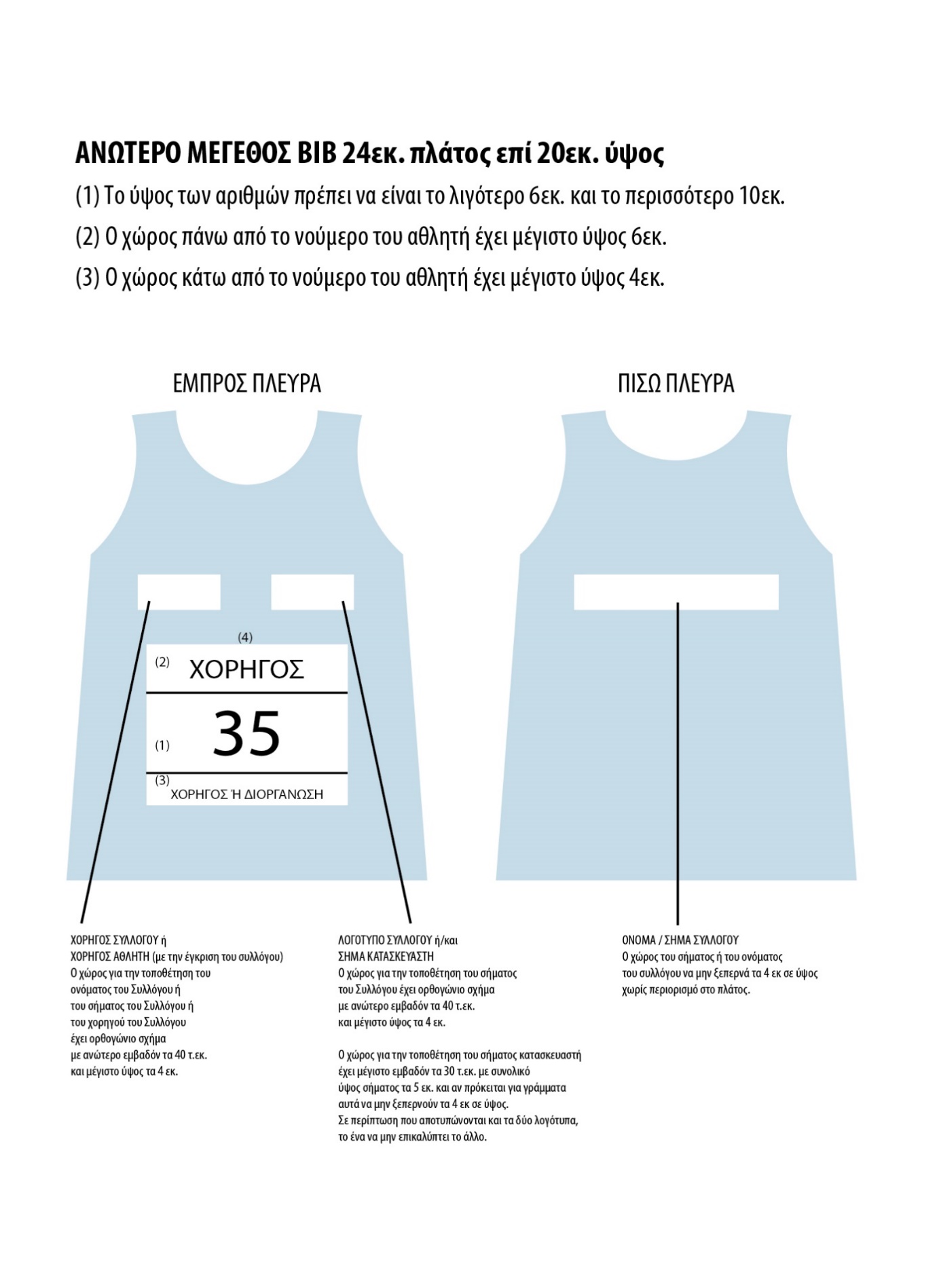 ΠΙΝΑΚΑΣ Γ’ ΚΑΤΑΒΟΛΗΣ ΕΞΟΔΩΝ ΜΕΤΑΚΙΝΗΣΗΣΑγώνισμαΒαθμοίΔέκαθλο  Ανδρών – Νέων (Α)4.900 Βαθμοί  & 5.000 Βαθμοί  Κ20 (ΕΦΗΒΟΙ)Έπταθλο  Γυναικών – Νέων (Γ)3.600 Βαθμοί*Δέκαθλο Παίδων5.050 Βαθμοί* Έπταθλο Κορασίδων3.600 ΒαθμοίΑγώνισμαΒαθμοίΔΕΚΑΘΛΟ ΑΝΔΡΩΝ4.850 ΒΕΠΤΑΘΛΟ ΓΥΝΑΙΚΩΝ3.450 ΒΔΕΚΑΘΛΟ Κ23 Α4.600 ΒΕΠΤΑΘΛΟ Κ23 Γ3.300 ΒΔΕΚΑΘΛΟ Κ18 Α4.450 ΒΕΠΤΑΘΛΟ Κ18 Γ3.250 ΒΠΑΝΕΛΛΗΝΙΟ ΠΡΩΤΑΘΛΗΜΑ ΣΥΝΘΕΤΩΝ ΑΓΩΝΙΣΜΑΤΩΝΠΑΝΕΛΛΗΝΙΟ ΠΡΩΤΑΘΛΗΜΑ ΣΥΝΘΕΤΩΝ ΑΓΩΝΙΣΜΑΤΩΝΠΑΝΕΛΛΗΝΙΟ ΠΡΩΤΑΘΛΗΜΑ ΣΥΝΘΕΤΩΝ ΑΓΩΝΙΣΜΑΤΩΝΠΑΝΕΛΛΗΝΙΟ ΠΡΩΤΑΘΛΗΜΑ ΣΥΝΘΕΤΩΝ ΑΓΩΝΙΣΜΑΤΩΝΠΑΝΕΛΛΗΝΙΟ ΠΡΩΤΑΘΛΗΜΑ ΣΥΝΘΕΤΩΝ ΑΓΩΝΙΣΜΑΤΩΝΑΝΔΡΩΝ - ΓΥΝΑΙΚΩΝ / Κ23 Α-Γ & Κ18 Α-ΓΑΝΔΡΩΝ - ΓΥΝΑΙΚΩΝ / Κ23 Α-Γ & Κ18 Α-ΓΑΝΔΡΩΝ - ΓΥΝΑΙΚΩΝ / Κ23 Α-Γ & Κ18 Α-ΓΑΝΔΡΩΝ - ΓΥΝΑΙΚΩΝ / Κ23 Α-Γ & Κ18 Α-ΓΑΝΔΡΩΝ - ΓΥΝΑΙΚΩΝ / Κ23 Α-Γ & Κ18 Α-ΓΠαμπελοποννησιακό Στάδιο - Πάτρα, Δευτέρα 10 & Τρίτη 11 Αυγούστου 2020 Παμπελοποννησιακό Στάδιο - Πάτρα, Δευτέρα 10 & Τρίτη 11 Αυγούστου 2020 Παμπελοποννησιακό Στάδιο - Πάτρα, Δευτέρα 10 & Τρίτη 11 Αυγούστου 2020 Παμπελοποννησιακό Στάδιο - Πάτρα, Δευτέρα 10 & Τρίτη 11 Αυγούστου 2020 Παμπελοποννησιακό Στάδιο - Πάτρα, Δευτέρα 10 & Τρίτη 11 Αυγούστου 2020 Ωρολόγιο ΠρόγραμμαΩρολόγιο ΠρόγραμμαΩρολόγιο ΠρόγραμμαΩρολόγιο ΠρόγραμμαΩρολόγιο ΠρόγραμμαΑ' Ημέρα, Δευτέρα 10 Αυγούστου 2020Α' Ημέρα, Δευτέρα 10 Αυγούστου 2020Α' Ημέρα, Δευτέρα 10 Αυγούστου 2020Α' Ημέρα, Δευτέρα 10 Αυγούστου 2020Α' Ημέρα, Δευτέρα 10 Αυγούστου 2020Πρωΐνή ΠερίοδοςΠρωΐνή ΠερίοδοςΠρωΐνή ΠερίοδοςΠρωΐνή ΠερίοδοςΠρωΐνή ΠερίοδοςΏρα
έναρξηςΑγώνισμαΑ-ΓΚ23 Α-Γ
Κ18 Α-ΓΑγώνι-σμαΠαρατηρήσεις09:00100μ. με ΕμπόδιαΓ & K23 Γ1Σειρές09:20100μ.Α & K23 Α1Σειρές09:40Άλμα σε ΎψοςΓ & K23 Γ209:45100μ.K18 Α1Σειρές10:00Άλμα σε ΜήκοςΑ & K23 Α2Σκάμμα 110:30Άλμα σε ΜήκοςK18 Α2Σκάμμα 211:10ΣφαιροβολίαΑ & K23 Α311:10100μ. με ΕμπόδιαK18 Γ1Σειρές11:30ΣφαιροβολίαK18 Α311:55Άλμα σε ΎψοςK18 Γ2Απογευματινή ΠερίοδοςΑπογευματινή ΠερίοδοςΑπογευματινή ΠερίοδοςΑπογευματινή ΠερίοδοςΑπογευματινή ΠερίοδοςΏρα
έναρξηςΑγώνισμαΑ-ΓΚ23 Α-Γ
Κ18 Α-ΓΑγώνι-σμαΠαρατηρήσεις17:00Άλμα σε ΎψοςΑ & K23 Α417:35ΣφαιροβολίαΓ & K23 Γ318:35ΣφαιροβολίαK18 Γ319:00Άλμα σε ΎψοςK18 Α419:30200μ.Γ & K23 Γ4Σειρές19:50400μ.Α & K23 Α5Σειρές20:10200μ.K18 Γ4Σειρές21:00400μ.K18 Α5ΣειρέςΠΑΝΕΛΛΗΝΙΟ ΠΡΩΤΑΘΛΗΜΑ ΣΥΝΘΕΤΩΝ ΑΓΩΝΙΣΜΑΤΩΝΠΑΝΕΛΛΗΝΙΟ ΠΡΩΤΑΘΛΗΜΑ ΣΥΝΘΕΤΩΝ ΑΓΩΝΙΣΜΑΤΩΝΠΑΝΕΛΛΗΝΙΟ ΠΡΩΤΑΘΛΗΜΑ ΣΥΝΘΕΤΩΝ ΑΓΩΝΙΣΜΑΤΩΝΠΑΝΕΛΛΗΝΙΟ ΠΡΩΤΑΘΛΗΜΑ ΣΥΝΘΕΤΩΝ ΑΓΩΝΙΣΜΑΤΩΝΠΑΝΕΛΛΗΝΙΟ ΠΡΩΤΑΘΛΗΜΑ ΣΥΝΘΕΤΩΝ ΑΓΩΝΙΣΜΑΤΩΝΑΝΔΡΩΝ - ΓΥΝΑΙΚΩΝ / Κ23 Α-Γ & Κ18 Α-ΓΑΝΔΡΩΝ - ΓΥΝΑΙΚΩΝ / Κ23 Α-Γ & Κ18 Α-ΓΑΝΔΡΩΝ - ΓΥΝΑΙΚΩΝ / Κ23 Α-Γ & Κ18 Α-ΓΑΝΔΡΩΝ - ΓΥΝΑΙΚΩΝ / Κ23 Α-Γ & Κ18 Α-ΓΑΝΔΡΩΝ - ΓΥΝΑΙΚΩΝ / Κ23 Α-Γ & Κ18 Α-ΓΩρολόγιο ΠρόγραμμαΩρολόγιο ΠρόγραμμαΩρολόγιο ΠρόγραμμαΩρολόγιο ΠρόγραμμαΩρολόγιο ΠρόγραμμαΒ' Ημέρα, Τρίτη 11 Αυγούστου 2020Β' Ημέρα, Τρίτη 11 Αυγούστου 2020Β' Ημέρα, Τρίτη 11 Αυγούστου 2020Β' Ημέρα, Τρίτη 11 Αυγούστου 2020Β' Ημέρα, Τρίτη 11 Αυγούστου 2020Πρωΐνή ΠερίοδοςΠρωΐνή ΠερίοδοςΠρωΐνή ΠερίοδοςΠρωΐνή ΠερίοδοςΠρωΐνή ΠερίοδοςΏρα
έναρξηςΑγώνισμαΑ-ΓΚ23 Α-Γ
Κ18 Α-ΓΑγώνι-
σμαΠαρατηρήσεις08:30110μ. με ΕμπόδιαΑ & Κ23 Α6Σειρές09:00Άλμα σε ΜήκοςΚ18 - Γ109:10ΔισκοβολίαΑ – Κ23 Α709:40110μ. με ΕμπόδιαΚ18 Α6Σειρές10:10ΑκοντισμόςΚ18 Γ610:15Άλμα σε ΜήκοςΓ & Κ23 Γ510:30ΔισκοβολίαΚ18 Α710:45Άλμα Επί ΚοντώΑ & Κ23 Α811:20ΑκοντισμόςΓ & Κ23 Γ612:00Άλμα Επί ΚοντώΚ18 Α8Απογευματινή ΠερίοδοςΑπογευματινή ΠερίοδοςΑπογευματινή ΠερίοδοςΑπογευματινή ΠερίοδοςΑπογευματινή ΠερίοδοςΏρα
έναρξηςΑγώνισμαΑ-ΓΚ23 Α-Γ
Κ18 Α-ΓΑγώνι-
σμαΠαρατηρήσεις17:30ΑκοντισμόςΑ & Κ23 Α918:30ΑκοντισμόςΚ18 Α918:30800μ.Κ18 Γ1Σειρές19:00800μ.Γ & Κ18 Γ1Σειρές19:101.500μ.Α & Κ23 Α10Σειρές19:401.500μ.Κ18 Α10ΣειρέςΠΑΝΕΛΛΗΝΙΟ ΠΡΩΤΑΘΛΗΜΑ ΣΥΝΘΕΤΩΝ ΑΓΩΝΙΣΜΑΤΩΝΑΝΔΡΩΝ-ΓΥΝΑΙΚΩΝ, Κ23 & Κ18ΠΑΤΡΑ - 2020ΠΑΝΕΛΛΗΝΙΟ ΠΡΩΤΑΘΛΗΜΑ ΣΥΝΘΕΤΩΝ ΑΓΩΝΙΣΜΑΤΩΝΑΝΔΡΩΝ-ΓΥΝΑΙΚΩΝ, Κ23 & Κ18ΠΑΤΡΑ - 2020ΠΑΝΕΛΛΗΝΙΟ ΠΡΩΤΑΘΛΗΜΑ ΣΥΝΘΕΤΩΝ ΑΓΩΝΙΣΜΑΤΩΝΑΝΔΡΩΝ-ΓΥΝΑΙΚΩΝ, Κ23 & Κ18ΠΑΤΡΑ - 2020ΠΑΝΕΛΛΗΝΙΟ ΠΡΩΤΑΘΛΗΜΑ ΣΥΝΘΕΤΩΝ ΑΓΩΝΙΣΜΑΤΩΝΑΝΔΡΩΝ-ΓΥΝΑΙΚΩΝ, Κ23 & Κ18ΠΑΤΡΑ - 2020ΚΑΛΥΨΗ  ΕΞΟΔΩΝ  ΜΕ  ΒΑΣΗ  ΤΗΝ  ΑΤΟΜΙΚΗ  ΚΑΤΑΤΑΞΗΚΑΛΥΨΗ  ΕΞΟΔΩΝ  ΜΕ  ΒΑΣΗ  ΤΗΝ  ΑΤΟΜΙΚΗ  ΚΑΤΑΤΑΞΗΚΑΛΥΨΗ  ΕΞΟΔΩΝ  ΜΕ  ΒΑΣΗ  ΤΗΝ  ΑΤΟΜΙΚΗ  ΚΑΤΑΤΑΞΗΚΑΛΥΨΗ  ΕΞΟΔΩΝ  ΜΕ  ΒΑΣΗ  ΤΗΝ  ΑΤΟΜΙΚΗ  ΚΑΤΑΤΑΞΗΑ/ΑΝΟΜΟΣ ΠΡΟΕΛΕΥΣΗΣ1η - 8η  Θέση9η - 12η  Θέση1.ΛΕΣΒΟΥ - ΛΗΜΝΟΥ 244 €122 €2.ΧΙΟΥ238 €119 €3.ΣΑΜΟΥ - ΙΚΑΡΙΑΣ262 €131 €4.ΚΥΚΛΑΔΩΝ200 €100 €5.ΑΤΤΙΚΗΣ86 €43 €6.ΕΥΒΟΙΑΣ90 €45 €7.ΒΟΙΩΤΙΑΣ90 €45 €8.ΦΘΙΩΤΙΔΟΣ96 €48 €9.ΦΩΚΙΔΟΣ68 €34 €10.ΚΑΡΔΙΤΣΑΣ114 €57 €11.ΤΡΙΚΑΛΩΝ114 €57 €12.ΛΑΡΙΣΑΣ114 €57 €13.ΜΑΓΝΗΣΙΑΣ112 €56 €14.ΚΕΡΚΥΡΑΣ146 €73 €15.ΘΕΣΠΡΩΤΙΑΣ98 €49 €16.ΙΩΑΝΝΙΝΩΝ92 €46 €17.ΠΡΕΒΕΖΑΣ86 €43 €18.ΑΡΤΑΣ82 €41 €19.ΑΙΤΩΛΟΑΚΑΡΝΑΝΙΑΣ47 €24 €20.ΛΕΥΚΑΔΑΣ82 €41 €21.ΑΧΑΙΑΣ0 €0 €22.ΗΛΕΙΑΣ48 €24 €23.ΖΑΚΥΝΘΟΥ130 €65 €24.ΚΕΦΑΛΛΗΝΙΑΣ138 €69 €25.ΑΡΓΟΛΙΔΟΣ76 €38 €26.ΚΟΡΙΝΘΙΑΣ50 €25 €27.ΑΡΚΑΔΙΑΣ84 €42 €28.ΜΕΣΣΗΝΙΑΣ90 €45 €29.ΛΑΚΩΝΙΑΣ96 €48 €30.ΡΟΔΟΥ - ΚΩ -ΠΑΤΜΟΥ272 €136 €31ΚΑΛΥΜΝΟΥ300 €150 €32ΛΕΡΟΥ276 €138 €33ΕΒΡΟΥ234 €117 €34ΡΟΔΟΠΗΣ226 €113 €35ΞΑΝΘΗΣ214 €107 €36ΚΑΒΑΛΑΣ166 €83 €37ΔΡΑΜΑΣ164 €82 €38ΣΕΡΡΩΝ154 €77 €39ΘΕΣΣΑΛΟΝΙΚΗΣ146 €73 €40ΧΑΛΚΙΔΙΚΗΣ154 €77 €41ΠΕΛΛΑΣ150 €75 €42ΚΙΛΚΙΣ158 €79 €43ΚΑΣΤΟΡΙΑΣ142 €71 €44ΚΟΖΑΝΗΣ132 €66 €45ΦΛΩΡΙΝΑΣ154 €77 €46ΓΡΕΒΕΝΩΝ126 €63 €47ΠΙΕΡΙΑΣ130 €65 €48ΗΜΑΘΙΑΣ134 €67 €49ΛΑΣΙΘΙΟΥ270 €135 €50ΗΡΑΚΛΕΙΟΥ250 €125 €51ΡΕΘΥΜΝΗΣ250 €125 €52ΧΑΝΙΩΝ242 €121 €53ΒΟΡΕΙΕΣ ΣΠΟΡΑΔΕΣ132 €66 €54ΕΥΡΥΤΑΝΙΑΣ92 €46 €55ΠΟΡΟΥ - ΑΙΓΙΝΑΣ106 €53 €